Resultater NM HagleStemtjønn, Songdalen 16.-17. juni 2012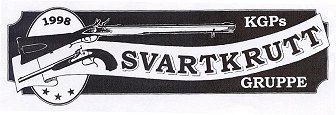 Manton O1 Sondre Nordhagen	N&S	14 duer 	Ny norsk rekord2 Oddvar Deberitz	N&S 	 7 duer		3 Jan Erik Heggland	KGP	 7 duer	4 Frode Mølland	KGP	 6 duer5 Jørn Olav Larsen	GSL 	 6 duer6 Jan Olav Jensen	GSL	 3 duer7 Carina Alsand		GSL 	 2 duerManton R1 Sondre Nordhagen 	N&S 	22 duer 	Ny norsk rekord2 Tor Bjarne Justnæs	KGP 	15 duer3 Linda Johansen 	N&S 	13 duer4 Oddvar Deberitz 	N&S  	 9 duerLorenzoni O1 Egil Haugen		GSL	17 duer  2 Jørn Olav Larsen	GSL	17 duer3 Jan Olav Jensen	GSL	16 duer4 Frode Mølland	KGP	15 duer5 Tom Erik Reinertsen 	KGP	13 duer6 Steinar Foss		GSL 	12 duer7 Oddvar Deberitz 	N&S	11 duer8 Endre Joa		KGP  	 8 duer9 Tommy Foss		GSL	 8 duerLorenzoni R1 Tor Bjarne Justnæs	KGP	19 duer2 Jørn Olav Larsen	GSL	17 duer3 Sondre Nordhagen	N&S	17 duer4 Oddvar Deberitz	N&S 	16 duer5 Linda Johansen	N&S	11 duerLefaucheux1 Oddvar Deberitz	N&S	19	Norsk rekord2 Sondre Nordhagen	N&S	193 Tor Bjarne Justnæs	KGP	164 Jan Erik Heggland	KGP	145 Tom Erik Reinertsen	KGP	126 Frode Mølland	KGP	117 Linda Johansen	N&S	118 Jørn Olav Larsen	GSL	11Pape1 Tor Bjarne Justnæs	KGP	20 duer 	Norsk rekord2 Andreas Lian		KGP	19 duer3 Oddvar Deberitz	N&S	18 duer4 Egil Haugen		GSL	17 duer5 Sondre Nordhagen	N&S	17 duer6 Kristen Lian		KGP	16 duer7 Linda Johansen	N&S	15 duer8 Jan Olav Jensen	GSL	14 duer9 Tony Nordahl Tsigakis	KGP	13 duer10 Tom Erik Reinertsen	KGP	12 duer11 Johny Langeid	KGP	12 duer12 Carina Alsand	GSL	11 duer13 Jørn Olav Larsen	GSL	10 duer14 Steinar Foss		GSL	9 duer15 Anita Foss		GSL	8 duer16 Viggo Berefjord	KGP	7 duer17 Tommy Foss		GSL	2 duerLag:Hawker  (Manton O/R)	Oddvar Deberitz	R	N&S	9	Linda Johansen		R	N&S	13	Sondre Nordhagen	R	N&S	221	TOTALT LAG				44 	Ny norsk rekord	Jan Erik Heggland	O	KGP	7	Frode Mølland		O	KGP	6	Tor Bjarne Justnæs	R	KGP	152	TOTALT LAG				28	Jan Olav Jensen		O	GSL	3	Carina Alsand		O	GSL	2	Jørn Olav Larsen	O	GSL	63	TOTALT LAG				11Batesville (Lorenzoni O/R)Egil Haugen		O	GSL	17Jan Olav Jensen		O	GSL	16Jørn Olav Larsen	R	GSL	171	TOTALT LAG				50Tom Erik Reinertsen	O	KGP	13Frode Mølland		O	KGP	15Tor Bjarne Justnæs	R	KGP	192	TOTALT LAG				47Oddvar Deberitz	O	N&S	11Linda Johansen		R	N&S	11Sondre Nordhagen	R	N&S	173	TOTALT LAG				39Uoffisielle lagHusqvarna (Lefaucheux)	Oddvar Deberitz	N&S	19	Linda Johansen		N&S	11	Sondre Nordhagen	N&S	191	TOTALT LAG			49	Jan Erik Heggland	KGP	14	Frode Mølland		KGP	11	Tor Bjarne Justnæs	KGP	162	TOTALT LAG			41	Jørn Olav Larsen	GSL	113	TOTALT LAG			11Kongsberg (Pape)	Tor Bjarne Justnæs	KGP	20	Andreas Lian		KGP	19	Kristen Lian		KGP	161	TOTALT LAG			55	Oddvar Deberitz	N&S	18	Sondre Nordhagen	N&S	17	Linda Johansen		N&S	152	TOTALT LAG			50	Jan Olav Jensen		GSL	14	Carina Alsand		GSL	11	Egil Haugen		GSL	173	TOTALT LAG			42